ANEXO 2JUNTA ACLARATORIA LICITACIÓN PÚBLICA NACIONAL  LPN-15-2022“ADQUISICIÓN DE MATERIAL DEPORTIVO PARA LAS ESCUELAS DE INICIACIÓN Y PROGRAMAS DEPORTIVOS REALIZADOS POR EL O.P.D.  CONSEJO MUNICIPAL DEL DEPORTE DE ZAPOPAN, JALISCO”FECHA:                                                                                                       HORA: ANEXO 3CARTA DE PROPOSICIÓNLICITACIÓN PÚBLICA NACIONAL  LPN-15-2022“ADQUISICIÓN DE MATERIAL DEPORTIVO PARA LAS ESCUELAS DE INICIACIÓN Y PROGRAMAS DEPORTIVOS REALIZADOS POR EL O.P.D.  CONSEJO MUNICIPAL DEL DEPORTE DE ZAPOPAN, JALISCO”.COMITÉ DE ADQUISICIONES DEL ORGANISMO PÚBLICO DESCENTRALIZADO CONSEJO MUNICIPAL DEL DEPORTE DE ZAPOPAN, JALISCOP R E S E N T EMe refiero a mi participación en la___________________, relativo a la adquisición de ____________________________________________________________________________________.Yo, nombre_______________________, en mi calidad de Representante Legal de “LICITANTE”, o por mi propio derecho (en caso de ser persona física) tal y como o acredito con los datos asentados en el anexo 4, manifiesto bajo protesta de decir verdad que:He (mos) leído, revisado y analizado con detalle las bases y sus anexos de la presente “LICITACIÓN”, proporcionadas por la “CONVOCANTE”, estando totalmente de acuerdo.Mi representada (o el suscrito) en caso de resultar adjudicada (o) se (me) compromete (o) a suministrar los bienes o servicios de la presente “LICITACIÓN” de acuerdo con las especificaciones en que me fueran aceptadas en el Dictamen Técnico y con los precios unitarios señalados en la propuesta económica.He (mos) formulado cuidadosamente todos los precios unitarios propuestos, considerando las circunstancias previsibles, que puedan influir. Los precios se presentan en Moneda Nacional e incluyen todos los cargos directos e indirectos que se originen desde la elaboración de los bienes o servicios y hasta su recepción por parte de la “CONVOCANTE” por lo que acepto (amos) todas y cada una de las condiciones ahí establecidas.Si resulto (amos) favorecido (s) en la presente licitación, me (nos) comprometo (emos) a firmar el contrato  respectivo de los 5 a los 10 días hábiles siguientes contados a partir de la notificación de la Resolución de Adjudicación y a entregar la garantía correspondiente dentro del término señalado en las bases de la presente “LICITACIÓN”. Mi representada (o el suscrito), no se (me) encuentra (o) en ninguno de los supuestos del artículo 52 de la “LEY”.Expreso mi consentimiento y autorización para que en el caso de salir adjudicado, la “CONVOCANTE” pueda retener y aplicar las cantidades que se generen por  concepto de penas convencionales, de los importes que la “CONVOCANTE” deba cubrir por concepto de pago de facturas. Lo anterior, sin perjuicio de la garantía que deban otorgar de acuerdo  a lo señalado en el punto 15 de estas bases.Declaro (mos) integridad y no colusión, manifiesto (amos) bajo protesta de decir verdad, que me (nos) abstengo (emos) de adoptar conductas, para que los servidores públicos del ente público, induzcan o alteren las evaluaciones de las proposiciones, el resultado del procedimiento, u otros aspectos que otorguen condiciones más ventajosas con relación a los demás licitantes, así como la celebración de acuerdos colusoriosAtentamente,_____________________________________NOMBRE Y FIRMA DEL “LICITANTE” O DEL REPRESENTANTE LEGALANEXO 4ACREDITACIÓNLICITACIÓN PÚBLICA NACIONAL  LPN-15-2022“ADQUISICIÓN DE MATERIAL DEPORTIVO PARA LAS ESCUELAS DE INICIACIÓN Y PROGRAMAS DEPORTIVOS REALIZADOS POR EL O.P.D.  CONSEJO MUNICIPAL DEL DEPORTE DE ZAPOPAN, JALISCO”COMITÉ DE ADQUISICIONES DEL ORGANISMO PÚBLICO DESCENTRALIZADO CONSEJO MUNICIPAL DEL DEPORTE DE ZAPOPAN, JALISCOP R E S E N T EYo, (Nombre del Representante Legal), manifiesto bajo protesta de decir verdad, que los datos aquí asentados son ciertos y han sido debidamente verificados, así como que cuento con facultades suficientes para suscribir la propuesta de la presente Licitación, a nombre y representación de (“NOMBRE DE LA EMPRESA”), por lo que en caso de falsear los documentos o algún dato, acepto que se apliquen las medidas disciplinarias tanto a mí como a mí representada, en los términos de la ley de la materia, incluyendo la descalificación de la presente licitación y que sancionen a mi representada de acuerdo al  artículo  86 de la “LEY”._________________________________________PROTESTO LO NECESARIONOMBRE Y FIRMA DEL “LICITANTE” O DEL REPRESENTANTE LEGAL ANEXO 5PROPUESTA TÉCNICALICITACIÓN PÚBLICA NACIONAL  LPN-15-2022“ADQUISICIÓN DE MATERIAL DEPORTIVO PARA LAS ESCUELAS DE INICIACIÓN Y PROGRAMAS DEPORTIVOS REALIZADOS POR EL O.P.D.  CONSEJO MUNICIPAL DEL DEPORTE DE ZAPOPAN, JALISCO”COMITÉ DE ADQUISICIONES DEL ORGANISMO PÚBLICO DESCENTRALIZADO CONSEJO MUNICIPAL DEL DEPORTE DE ZAPOPAN, JALISCOP R E S E N T E*El licitante podrá optar por describir las especificaciones en este espacio, dejando en blanco el recuadro correspondiente en la tabla anterior. NOTA: deberá describir y anexar cada una de las especificaciones y documentación soporte debidamente señalada y etiquetada con que cuente su propuesta referente al Anexo 1 este anexo.Yo  (Nombre)  en mi calidad de Representante Legal del “LICITANTE”,  tal y como o acredito con los datos asentados en el anexo 4, manifiesto bajo protesta de decir verdad, que en caso de resultar adjudicado cumpliré con mi ofrecimiento de entregar los servicios en un plazo de _____ días naturales contados a partir de la fecha del contrato.________________________________________________NOMBRE Y FIRMA DEL “LICITANTE” O DEL REPRESENTANTE LEGAL ANEXO 6PROPUESTA ECONÓMICALICITACIÓN PÚBLICA NACIONAL  LPN-15-2022“ADQUISICIÓN DE MATERIAL DEPORTIVO PARA LAS ESCUELAS DE INICIACIÓN Y PROGRAMAS DEPORTIVOS REALIZADOS POR EL O.P.D.  CONSEJO MUNICIPAL DEL DEPORTE DE ZAPOPAN, JALISCO”COMITÉ DE ADQUISICIONES DEL ORGANISMO PÚBLICO DESCENTRALIZADO CONSEJO MUNICIPAL DEL DEPORTE DE ZAPOPAN, JALISCOP R E S E N T E_______________________________________________NOMBRE Y FIRMA DEL “LICITANTE” O DEL REPRESENTANTE LEGALANEXO 7LICITACIÓN PÚBLICA NACIONAL  LPN-15-2022“ADQUISICIÓN DE MATERIAL DEPORTIVO PARA LAS ESCUELAS DE INICIACIÓN Y PROGRAMAS DEPORTIVOS REALIZADOS POR EL O.P.D.  CONSEJO MUNICIPAL DEL DEPORTE DE ZAPOPAN, JALISCO”COMITÉ DE ADQUISICIONES DEL ORGANISMO PÚBLICO DESCENTRALIZADO CONSEJO MUNICIPAL DEL DEPORTE DE ZAPOPAN, JALISCOP R E S E N T EYo  (Nombre)  en mi calidad de Representante Legal del “LICITANTE”,  tal y como o acredito con los datos asentados en el anexo 4, manifiesto bajo protesta de decir verdad, que el domicilio fiscal es ________________________________________________________________________________________________________________________________________________________________________________________________________NOMBRE Y FIRMA DEL “LICITANTE” O DEL REPRESENTANTE LEGALANEXO 8LICITACIÓN PÚBLICA NACIONAL  LPN-15-2022“ADQUISICIÓN DE MATERIAL DEPORTIVO PARA LAS ESCUELAS DE INICIACIÓN Y PROGRAMAS DEPORTIVOS REALIZADOS POR EL O.P.D.  CONSEJO MUNICIPAL DEL DEPORTE DE ZAPOPAN, JALISCO”COMITÉ DE ADQUISICIONES DEL ORGANISMO PÚBLICO DESCENTRALIZADO CONSEJO MUNICIPAL DEL DEPORTE DE ZAPOPAN, JALISCOP R E S E N T EYo, nombre_______________________, en mi calidad de Representante Legal de “LICITANTE”, o por mi propio derecho (en caso de ser persona física) tal y como yo acredito con los datos asentados en el anexo 4, manifiesto bajo protesta de decir verdad que:Mi representada (o el suscrito), no se (me) encuentra (o) en ninguno de los supuestos del artículo 52 de la “LEY”. Y declaro (mos) integridad y no colusión, manifiesto (amos) bajo protesta de decir verdad, que me (nos) abstengo (emos) de adoptar conductas, para que los servidores públicos del ente público, induzcan o alteren las evaluaciones de las proposiciones, el resultado del procedimiento, u otros aspectos que otorguen condiciones más ventajosas con relación a los demás licitantes, así como la celebración de acuerdos colusorios_______________________________________________NOMBRE Y FIRMA DEL “LICITANTE” O DEL REPRESENTANTE LEGALANEXO 9LICITACIÓN PÚBLICA NACIONAL  LPN-15-2022“ADQUISICIÓN DE MATERIAL DEPORTIVO PARA LAS ESCUELAS DE INICIACIÓN Y PROGRAMAS DEPORTIVOS REALIZADOS POR EL O.P.D.  CONSEJO MUNICIPAL DEL DEPORTE DE ZAPOPAN, JALISCO”Los “PROVEEDORES” que opten por participar o participen, deberán apegarse a la retención establecida por el Artículo 59 Fracción XVI de la Ley De Compras Gubernamentales Enajenaciones Y Contratación De Servicios Del Estado De Jalisco Y Sus Municipios:APORTACIÓN CINCO AL MILLAR: RETENCIÓN DEL MONTO TOTAL DE LOS CONTRATOS DE BIENES Y SERVICIOS ANTES DE I.V.A OTORGADOS BAJO CONVOCATORIA PÚBLICA PARA LA LICITACIÓN PÚBLICA Y/O ADJUDICACIÓN PÚBLICA DIRECTA, QUE SERÁ APORTAD AL FONDO IMPULSO JALISCO, EQUIVALENTE AL 0.5 PUNTO CINCO POR CIENTO DEL VALOR ASIGNADO, PREVIA DECLARACIÓN DE VOLUNTAD SUSCRITA POR EL APORTANTE. (NOMBRE DEL “PROVEEDOR”) CON DOMICILIO EN ______________ COLONIA________________ CIUDAD_______________,  (DESEO O NO DESEO) __________________ APORTAR LA RETENCIÓN DEL MONTO TOTAL DE LOS CONTRATOS DE BIENES Y SERVICIOS ANTES DE I.V.A OTORGADOS BAJO CONVOCATORIA PÚBLICA PARA LA LICITACIÓN PÚBLICA NACIONAL 015-2021 “ADQUISICIÓN DE MATERIAL DEPORTIVO PARA LAS ESCUELAS DE INICIACIÓN Y PROGRAMAS DEPORTIVOS REALIZADOS POR EL O.P.D.  CONSEJO MUNICIPAL DEL DEPORTE DE ZAPOPAN, JALISCO”._________________________________________NOMBRE Y FIRMA DEL “LICITANTE” O DEL REPRESENTANTE LEGALNOTAS ACLARATORIASNOTAS ACLARATORIASNOTAS ACLARATORIAS1Sólo se aceptarán preguntas presentadas con este formato.Sólo se aceptarán preguntas presentadas con este formato.2Las bases no estarán a discusión en la junta, el objetivo es EXCLUSIVAMENTE LA ACLARACIÓN de las dudas formuladas en este documento.Las bases no estarán a discusión en la junta, el objetivo es EXCLUSIVAMENTE LA ACLARACIÓN de las dudas formuladas en este documento.3Este documento podrá ser entregado en el “DOMICILIO” personalmente o al correo electrónico berenice.chavarria@zapopan.gob.mx  antes de las 11:00 horas del día martes 05 de Junio de 2022.Este documento podrá ser entregado en el “DOMICILIO” personalmente o al correo electrónico berenice.chavarria@zapopan.gob.mx  antes de las 11:00 horas del día martes 05 de Junio de 2022.Se recomienda confirmar la recepción del formato, ya que no nos haremos responsables por lo recibido fuera de tiempoSe recomienda confirmar la recepción del formato, ya que no nos haremos responsables por lo recibido fuera de tiempoSe recomienda confirmar la recepción del formato, ya que no nos haremos responsables por lo recibido fuera de tiempoPERSONA FÍSICA O JURÍDICA:PERSONA FÍSICA O JURÍDICA:REPRESENTANTE LEGAL REPRESENTANTE LEGAL FIRMAFIRMANOTA: Favor de llenar en COMPUTADORA NOTA: Favor de llenar en COMPUTADORA NOTA: Favor de llenar en COMPUTADORA Nombre del “LICITANTE”:Nombre del “LICITANTE”:Nombre del “LICITANTE”:No. de Registro del Padrón de Proveedores de Bienes y Servicios del Gobierno de Jalisco: (en caso de contar con él)No. de Registro del Padrón de Proveedores de Bienes y Servicios del Gobierno de Jalisco: (en caso de contar con él)No. de Registro del Padrón de Proveedores de Bienes y Servicios del Gobierno de Jalisco: (en caso de contar con él)No. de Registro en el Sistema de Información Empresarial Mexicano (SIEM):No. de Registro en el Sistema de Información Empresarial Mexicano (SIEM):No. de Registro en el Sistema de Información Empresarial Mexicano (SIEM):No. del Registro Federal de Contribuyentes:No. del Registro Federal de Contribuyentes:No. del Registro Federal de Contribuyentes:Domicilio: (Calle, Número exterior-interior, Colonia, Código Postal)Domicilio: (Calle, Número exterior-interior, Colonia, Código Postal)Domicilio: (Calle, Número exterior-interior, Colonia, Código Postal)Municipio o Delegación:Municipio o Delegación:Entidad Federativa:Teléfono (s):Teléfono (s):Fax:Correo Electrónico:Correo Electrónico:Correo Electrónico:Para Personas Jurídicas:Número de Escritura Pública: (en la que consta su Acta Constitutiva y sus modificaciones* si las hubiera)Fecha y lugar de expedición:Nombre del Fedatario Público, mencionando si es Titular o Suplente:Fecha de inscripción en el Registro Público de la Propiedad y de Comercio:Tomo:                                                                                                  Libro:Agregado con número al Apéndice:*NOTA: En caso de que hubiere modificaciones relevantes al Acta Constitutiva (cambio de razón social, de domicilio fiscal, de giro o actividad, etc.), deberá mencionar los datos anteriores que correspondan a dicha modificación y la referencia de la causa de la misma.Únicamente  para Personas Físicas:Número de folio de la Credencial para Votar:Para Personas Jurídicas:Número de Escritura Pública: (en la que consta su Acta Constitutiva y sus modificaciones* si las hubiera)Fecha y lugar de expedición:Nombre del Fedatario Público, mencionando si es Titular o Suplente:Fecha de inscripción en el Registro Público de la Propiedad y de Comercio:Tomo:                                                                                                  Libro:Agregado con número al Apéndice:*NOTA: En caso de que hubiere modificaciones relevantes al Acta Constitutiva (cambio de razón social, de domicilio fiscal, de giro o actividad, etc.), deberá mencionar los datos anteriores que correspondan a dicha modificación y la referencia de la causa de la misma.Únicamente  para Personas Físicas:Número de folio de la Credencial para Votar:Para Personas Jurídicas:Número de Escritura Pública: (en la que consta su Acta Constitutiva y sus modificaciones* si las hubiera)Fecha y lugar de expedición:Nombre del Fedatario Público, mencionando si es Titular o Suplente:Fecha de inscripción en el Registro Público de la Propiedad y de Comercio:Tomo:                                                                                                  Libro:Agregado con número al Apéndice:*NOTA: En caso de que hubiere modificaciones relevantes al Acta Constitutiva (cambio de razón social, de domicilio fiscal, de giro o actividad, etc.), deberá mencionar los datos anteriores que correspondan a dicha modificación y la referencia de la causa de la misma.Únicamente  para Personas Físicas:Número de folio de la Credencial para Votar:P O D E RPara Personas Físicas o Jurídicas que comparezcan a través de Apoderado, con Poder General o Especial para Actos de Administración o de Dominio, que les faculte para comparecer  a la licitación  y a la firma del contrato que resulte del mismo: (en caso de ser Personas Jurídica y el poder se otorgue en la escritura del acta constitutiva, manifestarlo en este cuadro)Número de Escritura Pública:Tipo de poder:Nombre del Fedatario Público, mencionando si es Titular o Suplente:Fecha de inscripción en el Registro Público de la Propiedad y de Comercio:Tomo:Libro: Agregado con número al Apéndice:Lugar y fecha de expedición:Para Personas Físicas o Jurídicas que comparezcan a través de Apoderado, con Poder General o Especial para Actos de Administración o de Dominio, que les faculte para comparecer  a la licitación  y a la firma del contrato que resulte del mismo: (en caso de ser Personas Jurídica y el poder se otorgue en la escritura del acta constitutiva, manifestarlo en este cuadro)Número de Escritura Pública:Tipo de poder:Nombre del Fedatario Público, mencionando si es Titular o Suplente:Fecha de inscripción en el Registro Público de la Propiedad y de Comercio:Tomo:Libro: Agregado con número al Apéndice:Lugar y fecha de expedición:Clasificación de la empresa:  Micro              Pequeña                     Mediana                     Grande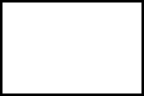 Tipo de empresa:  Comercializadora             Productora              Servicios             Local            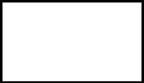 Nacional              InternacionalClasificación de la empresa:  Micro              Pequeña                     Mediana                     GrandeTipo de empresa:  Comercializadora             Productora              Servicios             Local            Nacional              InternacionalPartidaCantidadProductoEspecificaciones* PARTIDACANTIDADSERVICIOPRECIO UNITARIOTOTALSUBTOTALSUBTOTALSUBTOTALSUBTOTALI.V.A.I.V.A.I.V.A.I.V.A.GRAN TOTALGRAN TOTALGRAN TOTALGRAN TOTALCANTIDAD CON LETRA:La indicación de si la totalidad de los bienes o servicios objeto de la licitación, o bien, de cada partida o concepto de los mismos, serán adjudicados a un solo licitante, o si la adjudicación se hará mediante el procedimiento de abastecimiento simultáneo, en cuyo caso deberá precisarse el número de fuentes de abastecimiento requeridas, los porcentajes que se asignarán a cada una y el porcentaje diferencial en precio que se considerará; Declaro bajo protesta de decir verdad que los precios cotizados tienen una vigencia de xx días naturales contados a partir de la apertura de la propuesta económica y que son especiales a Gobierno, por lo cual son más bajos de los que rigen en el mercado; y son de mayoreo.La indicación de si la totalidad de los bienes o servicios objeto de la licitación, o bien, de cada partida o concepto de los mismos, serán adjudicados a un solo licitante, o si la adjudicación se hará mediante el procedimiento de abastecimiento simultáneo, en cuyo caso deberá precisarse el número de fuentes de abastecimiento requeridas, los porcentajes que se asignarán a cada una y el porcentaje diferencial en precio que se considerará; Declaro bajo protesta de decir verdad que los precios cotizados tienen una vigencia de xx días naturales contados a partir de la apertura de la propuesta económica y que son especiales a Gobierno, por lo cual son más bajos de los que rigen en el mercado; y son de mayoreo.